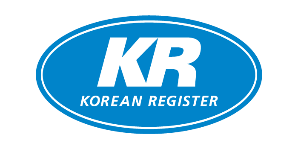 SERVICE SUPPLIER APPLICATIONCompany DetailsType of Audit * If the quality management system has altered significantly, an occasional audit is required. 2) Service Type : (Select the type below)Acknowledgement By signing below, I hereby certify that I have read, understand and comply to agree with the Rules of Korean Registers of Shipping (pursuant to ‘Guidance for approval of service suppliers’), and that I am requesting that Korean Registers of Shipping carry out the audit(s) stated above, and that I am willing and able to pay all audit fees and expenses which will be incurred in the aforesaid audit(s).Applicant’s SignatureCompany Name : Company Address : Business registration No. :Name of (On behalf of) Representative : Tel No. :  Fax No. : E-mail :  Web : Type  :  Initial Audit   Renewal Audit   Occasional Audit*    Reissue Preferred Date : Remark : As the ISO 37001 (Anti-Bribery Management System) certified organization, Korean Register has been promoting the international standard established for the practice of anti-bribery, integrity and ethical management. Employees of Korean Register shall not accept or request any illegal solicitation or any unproper requests from customers.In case of [INITIAL AUDIT], please submit the document as listed in the next page of this application. (In the other cases, please submit the document which was altered)List of documents to be submitted1.  company profile including: - organizational and managerial structure including subsidiaries/agents; and - company address, list of technicians and staff in charge. 2.  copy of business license granted by a competent government authority and evidence of approval or acceptance by other organizations, if any. 3.  record of experience in inspection and repairs. 4.  personal record of technicians including formal education, internal tutored training and experience for the inspection services, and for evidence, the following documents are to be attached. 5.  list of equipment and facilities used for inspection services, which includes their name, quality, model (type), manufacturing number, calibration records including the latest calibration date and the institute to show when and who previously calibrated and the operating instruction of equipment should be submitted. 6.  copy of the company's internal training program, training plan and records of completion status for the technician. 7.  copy of checklist and record form. 8.  copy of license granted by competent administrations, as practicable. 9. quality manual and documented procedures based on quality assurance system.    (If ISO 9001 or ISO 17020 or ISO 17025 including equivalent quality systems qualified, a copy of the certificate including quality manual are to be submitted.) 10. Documented procedures for communication with the crew prior to commencing work, so that it is safe to decommission the equipment being maintained, and to provide a safe system of work in place11. others if this Society deems them necessary. 